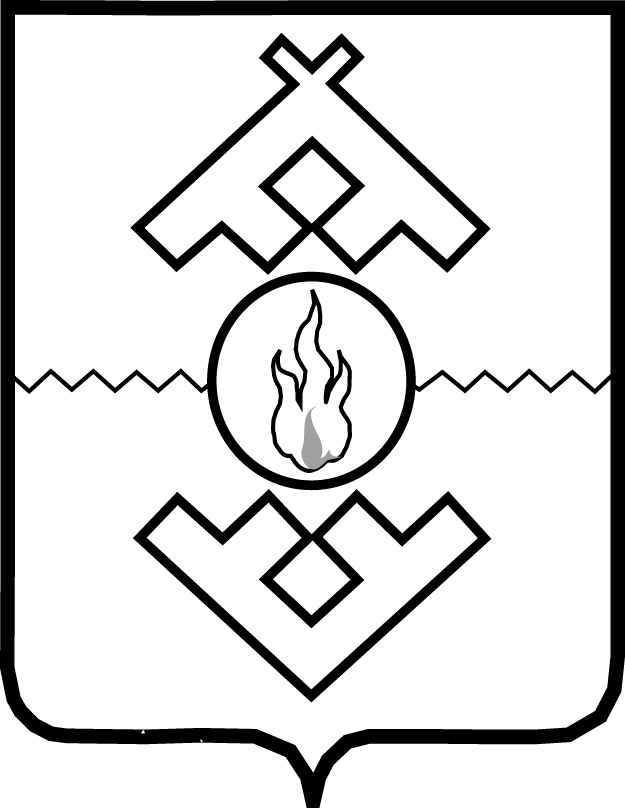 Департамент здравоохранения,труда и социальной защиты населенияНенецкого автономного округаПРИКАЗот ___________ 2021 г. № __г. Нарьян-МарВ соответствии с постановлением Администрации Ненецкого автономного округа от 02.02.2016 № 17-п «Об утверждении Положения о формировании государственного задания в отношении государственных учреждений Ненецкого автономного округа и финансовом обеспечении выполнения государственного задания» ПРИКАЗЫВАЮ:1. Утвердить государственное задание на оказание государственных услуг государственному бюджетному учреждению здравоохранения Ненецкого автономного округа «Ненецкая окружная стоматологическая поликлиника» 
на 2022 год и на плановый период 2023 и 2024 годов согласно Приложению. 2. Настоящий приказ вступает в силу со дня его официального опубликования и распространяет свое действие на правоотношения, возникшие 
с 1 января 2022 года.Руководитель Департаментаздравоохранения, труда и социальной защиты населенияНенецкого автономного округа                                                                     Е.С. ЛевинаПриложение 
к приказу Департамента здравоохранения, труда 
и социальной защиты населения 
Ненецкого автономного округа от ____.12.2021 № ____________«Об утверждении государственного задания государственному бюджетному учреждению здравоохранения Ненецкого автономного округа «Ненецкая окружная стоматологическая поликлиника» на 2022 год и на плановый период 2023 и 2024 годов»Государственное заданиена 2022 год и на плановый период 2023 и 2024 годовЧасть I. Сведения об оказываемых государственных услугах Раздел I3. Показатели, характеризующие объем и (или) качество государственной услуги.3.1. Показатели, характеризующие качество государственной услуги:3.2. Показатели, характеризующие объем государственной услуги:4. Нормативные правовые акты, устанавливающие размер платы (цену, тариф) либо порядок ее (его) установления:5. Порядок оказания государственной услуги. 5.1. Нормативные правовые акты, регулирующие порядок оказания государственной услуги: Федеральный закон от 21.11.2011 № 323-ФЗ «Об основах охраны здоровья граждан в Российской Федерации»;Приказ Минздравсоцразвития РФ от 07.12.2011 № 1496н «Об утверждении Порядка оказания медицинской помощи взрослому населению при стоматологических заболеваниях»;Приказ Минздрава России от 13.11.2012 № 910н «Об утверждении Порядка оказания медицинской помощи детям 
со стоматологическими заболеваниями».5.2. Порядок информирования потенциальных потребителей государственной услуги:Раздел II 3. Показатели, характеризующие объем и (или) качество государственной услуги. 3.1. Показатели, характеризующие качество государственной услуги:3.2. Показатели, характеризующие объем государственной услуги:4. Нормативные правовые акты, устанавливающие размер платы (цену, тариф) либо порядок ее (его) установления:5. Порядок оказания государственной услуги. 5.1. Нормативные правовые акты, регулирующие порядок оказания государственной услуги: Федеральный закон от 21.11.2011 № 323-ФЗ «Об основах охраны здоровья граждан в Российской Федерации»;Приказ Минздравсоцразвития РФ от 07.12.2011 № 1496н «Об утверждении Порядка оказания медицинской помощи взрослому населению при стоматологических заболеваниях»;Приказ Минздрава России от 13.11.2012 № 910н «Об утверждении Порядка оказания медицинской помощи детям 
со стоматологическими заболеваниями». 5.2. Порядок информирования потенциальных потребителей государственной услуги:Раздел III3. Показатели, характеризующие объем и (или) качество государственной услуги.3.1. Показатели, характеризующие качество государственной услуги:3.2. Показатели, характеризующие объем государственной услуги:4. Нормативные правовые акты, устанавливающие размер платы (цену, тариф) либо порядок ее (его) установления:5. Порядок оказания государственной услуги. 5.1. Нормативные правовые акты, регулирующие порядок оказания государственной услуги: Федеральный закон от 21.11.2011 № 323-ФЗ «Об основах охраны здоровья граждан в Российской Федерации»;Приказ Минздравсоцразвития РФ от 07.12.2011 № 1496н «Об утверждении Порядка оказания медицинской помощи взрослому населению при стоматологических заболеваниях»;Приказ Минздрава России от 13.11.2012 № 910н «Об утверждении Порядка оказания медицинской помощи детям 
со стоматологическими заболеваниями». 5.2. Порядок информирования потенциальных потребителей государственной услуги:Часть II. Сведения о выполняемых работах 3. Показатели, характеризующие объем и (или) качество работы.3.1. Показатели, характеризующие качество работы:3.2. Показатели, характеризующие объем работы:Часть III.  Прочие сведения о государственном задании1. Основания (условия и порядок) для досрочного прекращения выполнения государственного задания: ликвидация медицинской организации.2. Иная информация, необходимая для выполнения (контроля за выполнением) государственного задания: нет.3. Порядок контроля за выполнением государственного задания:4. Требования к отчетности о выполнении государственного задания.4.1. Периодичность представления отчетов о выполнении государственного задания: ежемесячно (предоставление отчета 
о выполнении государственного задания в части, касающейся показателей объема оказания государственных услуг), ежеквартально (предоставление отчета в рамках мониторинга реализации территориальной программы государственных гарантий оказания бесплатной медицинской помощи).4.2. Сроки представления отчетов о выполнении государственного задания: ежемесячный до 5-го числа, следующего 
за отчетным, ежеквартальный до 15-го числа месяца, следующего за отчетным.4.2.1. Сроки представления предварительного отчета о выполнении государственного задания: до 5 декабря следующего 
за отчетным.4.3. Иные требования к отчетности о выполнении государственного задания: накопительным итогом в сравнении по году.5. Иные показатели, связанные с выполнением государственного задания: нет._______________Об утверждении государственного задания государственному бюджетному учреждению здравоохранения Ненецкого автономного округа «Ненецкая окружная стоматологическая поликлиника» на 2022 год и на плановый период 
2023 и 2024 годовКодыНаименование государственного учрежденияГосударственное бюджетное учреждение здравоохранения Ненецкого автономного округа «Ненецкая окружная стоматологическая поликлиника»Форма 
 по ОКУД05060010506001Дата начала действия01.01.202201.01.2022Дата окончания действия Дата окончания действия Вид деятельности государственного      учрежденияДеятельность в области здравоохраненияКод по сводному рееструКод по сводному рееструПо ОКВЭДПо ОКВЭД861. Наименование государственной услуги                    Первичная медико-санитарная помощь,включенная в базовую программу обязательногомедицинского страхованияКод по общероссийскому перечню 
или региональному перечню00132. Категории потребителей государственной услугиФизические лицаКод по общероссийскому перечню 
или региональному перечню0013Уникальный номер реестровой записи Показатель, характеризующий содержание государственной услугиПоказатель, характеризующий содержание государственной услугиПоказатель, характеризующий содержание государственной услугиПоказатель, характеризующий условия (формы) оказания государственной услугиПоказатель, характеризующий условия (формы) оказания государственной услугиПоказатель качества государственной услугиПоказатель качества государственной услугиПоказатель качества государственной услугиЗначение показателя качества государственной услугиЗначение показателя качества государственной услугиЗначение показателя качества государственной услугиДопустимые (возможные) отклонения 
от установленных показателей качества государственной услуги Допустимые (возможные) отклонения 
от установленных показателей качества государственной услуги Уникальный номер реестровой записи Показатель, характеризующий содержание государственной услугиПоказатель, характеризующий содержание государственной услугиПоказатель, характеризующий содержание государственной услугиПоказатель, характеризующий условия (формы) оказания государственной услугиПоказатель, характеризующий условия (формы) оказания государственной услугинаименование показателя единица измерения 
по ОКЕИединица измерения 
по ОКЕИ2022 год (очередной финансовый год)2023 год (1-й год планового периода) 2024 год (2-й год планового периода) в процентахв абсолютных показателяхУникальный номер реестровой записи Показатель, характеризующий содержание государственной услугиПоказатель, характеризующий содержание государственной услугиПоказатель, характеризующий содержание государственной услугиПоказатель, характеризующий условия (формы) оказания государственной услугиПоказатель, характеризующий условия (формы) оказания государственной услугинаименование показателя наименование код 2022 год (очередной финансовый год)2023 год (1-й год планового периода) 2024 год (2-й год планового периода) в процентахв абсолютных показателяхУникальный номер реестровой записи наименование показателя наименование показателя наименование показателя наименование показателя наименование показателя наименование показателя наименование код 2022 год (очередной финансовый год)2023 год (1-й год планового периода) 2024 год (2-й год планового периода) в процентахв абсолютных показателях1234567891011121314862300.Р.82.0.00130007001Первичная медико-санитарная помощь в части профилактики, оказываемая по профилю Стоматологияамбулаторнов сельских населенных пунктахСоответствие порядкам оказания медицинской помощи на основе стандартов медицинской помощипроцент744100100100ХХ862300.Р.82.0.00130007001Первичная медико-санитарная помощь в части профилактики, оказываемая по профилю Стоматологияамбулаторнов сельских населенных пунктахУдовлетворенность потребителей в оказанной государственной услугепроцент7441001001002575Уникальный номер реестровой записи Показатель, характеризующий содержание государственной услугиПоказатель, характеризующий содержание государственной услугиПоказатель, характеризующий содержание государственной услугиПоказатель, характеризующий условия (формы) оказания государственной услугиПоказатель, характеризующий условия (формы) оказания государственной услугиПоказатель объема государственной услугиПоказатель объема государственной услугиПоказатель объема государственной услугиЗначение показателя объема государственной услугиЗначение показателя объема государственной услугиЗначение показателя объема государственной услугиРазмер платы (цена, тариф) Размер платы (цена, тариф) Размер платы (цена, тариф) Допустимые (возможные) отклонения 
от установленных показателей объема государственной услуги Допустимые (возможные) отклонения 
от установленных показателей объема государственной услуги Уникальный номер реестровой записи Показатель, характеризующий содержание государственной услугиПоказатель, характеризующий содержание государственной услугиПоказатель, характеризующий содержание государственной услугиПоказатель, характеризующий условия (формы) оказания государственной услугиПоказатель, характеризующий условия (формы) оказания государственной услугинаименование показателя)единица измерения 
по ОКЕИединица измерения 
по ОКЕИ2022 год (очередной финансовый год)2023 год (1-й год планового периода) 2024 год (2-й год планового периода) 2022 год (очередной финансовый год)2023 год (1-й год планового периода) 2024 год (2-й год планового периода) в процентахв абсолютных показателяхУникальный номер реестровой записи Показатель, характеризующий содержание государственной услугиПоказатель, характеризующий содержание государственной услугиПоказатель, характеризующий содержание государственной услугиПоказатель, характеризующий условия (формы) оказания государственной услугиПоказатель, характеризующий условия (формы) оказания государственной услугинаименование показателя)наименование код 2022 год (очередной финансовый год)2023 год (1-й год планового периода) 2024 год (2-й год планового периода) 2022 год (очередной финансовый год)2023 год (1-й год планового периода) 2024 год (2-й год планового периода) в процентахв абсолютных показателяхУникальный номер реестровой записи наименование показателя наименование показателя наименование показателя наименование показателя наименование показателя наименование показателя)наименование код 2022 год (очередной финансовый год)2023 год (1-й год планового периода) 2024 год (2-й год планового периода) 2022 год (очередной финансовый год)2023 год (1-й год планового периода) 2024 год (2-й год планового периода) в процентахв абсолютных показателях1234567891011121314151617862300.Р.82.0.11800002000Первичная медико-санитарная помощь в части профилактики, оказываемая по профилю Стоматология»амбулаторнов сельских населенных пунктахчисло посещений (условная единица)посещение54511 7001 7001 70015255Нормативный правовой актНормативный правовой актНормативный правовой актНормативный правовой актНормативный правовой актвидпринявший органдатаномернаименование12345ХХХХХСпособ информированияСостав размещаемой информацииЧастота обновления информации123Размещение в сети «Интернет»Адрес медицинской организации;Виды медицинской помощи;Руководитель медицинской организации, его заместители и руководители структурных подразделений;Время работы организаций, специалистов;Электронная регистратура (запись на прием к врачу);Контакты медицинской организации;Анкета независимой оценки качества медицинской организации;Территориальная программа государственных гарантий бесплатного оказания медицинской помощи гражданамПо мере необходимости, 
но не реже 1 раза в годРазмещение на информационных стендах, размещенных в медицинской организации 
и инфоматахАдрес медицинской организации;Виды медицинской помощи;Руководитель медицинской организации, его заместители и руководители структурных подразделений;Время работы организаций, специалистов;Электронная регистратура (запись на прием к врачу);Контакты медицинской организации;Анкета независимой оценки качества медицинской организации;Территориальная программа государственных гарантий бесплатного оказания медицинской помощи гражданамПо мере необходимости, 
но не реже 1 раза в год1. Наименование государственной услуги                    Первичная медико-санитарная помощь,включенная в базовую программу обязательногомедицинского страхованияКод 
по общероссийскому перечню 
или региональному перечню00132. Категории потребителей государственной услугиФизические лицаКод 
по общероссийскому перечню 
или региональному перечню0013Уникальный номер реестровой записи Показатель, характеризующий содержание государственной услугиПоказатель, характеризующий содержание государственной услугиПоказатель, характеризующий содержание государственной услугиПоказатель, характеризующий условия (формы) оказания государственной услугиПоказатель, характеризующий условия (формы) оказания государственной услугиПоказатель качества государственной услугиПоказатель качества государственной услугиПоказатель качества государственной услугиЗначение показателя качества государственной услугиЗначение показателя качества государственной услугиЗначение показателя качества государственной услугиДопустимые (возможные) отклонения 
от установленных показателей качества государственной услуги Допустимые (возможные) отклонения 
от установленных показателей качества государственной услуги Уникальный номер реестровой записи Показатель, характеризующий содержание государственной услугиПоказатель, характеризующий содержание государственной услугиПоказатель, характеризующий содержание государственной услугиПоказатель, характеризующий условия (формы) оказания государственной услугиПоказатель, характеризующий условия (формы) оказания государственной услугинаименование показателя единица измерения 
по ОКЕИединица измерения 
по ОКЕИ2022 год (очередной финансовый год)2023 год (1-й год планового периода) 2024 год (2-й год планового периода) в процен
тахв абсолютных показателяхУникальный номер реестровой записи Показатель, характеризующий содержание государственной услугиПоказатель, характеризующий содержание государственной услугиПоказатель, характеризующий содержание государственной услугиПоказатель, характеризующий условия (формы) оказания государственной услугиПоказатель, характеризующий условия (формы) оказания государственной услугинаименование показателя наименование код 2022 год (очередной финансовый год)2023 год (1-й год планового периода) 2024 год (2-й год планового периода) в процен
тахв абсолютных показателяхУникальный номер реестровой записи наименование показателя наименование показателя наименование показателя наименование показателя наименование показателя наименование показателя наименование код 2022 год (очередной финансовый год)2023 год (1-й год планового периода) 2024 год (2-й год планового периода) в процен
тахв абсолютных показателях1234567891011121314862300.Р.82.0.00130008001Первичная медико-санитарная помощь в части неотложной помощи, оказываемая по профилю «Стоматология»амбулаторнов сельских населенных пунктахСоответствие порядкам оказания медицинской помощи на основе стандартов медицинской помощипроцент744100100100ХХ862300.Р.82.0.00130008001Первичная медико-санитарная помощь в части неотложной помощи, оказываемая по профилю «Стоматология»амбулаторнов сельских населенных пунктахУдовлетворенность потребителей 
в оказанной государственной услугепроцент7441001001002575Уникальный номер реестровой записи Показатель, характеризующий содержание государственной услугиПоказатель, характеризующий содержание государственной услугиПоказатель, характеризующий содержание государственной услугиПоказатель, характеризующий условия (формы) оказания государственной услугиПоказатель, характеризующий условия (формы) оказания государственной услугиПоказатель объема государственной услугиПоказатель объема государственной услугиПоказатель объема государственной услугиЗначение показателя объема государственной услугиЗначение показателя объема государственной услугиЗначение показателя объема государственной услугиРазмер платы (цена, тариф) Размер платы (цена, тариф) Размер платы (цена, тариф) Допустимые (возможные) отклонения 
от установленных показателей объема государственной услуги Допустимые (возможные) отклонения 
от установленных показателей объема государственной услуги Уникальный номер реестровой записи Показатель, характеризующий содержание государственной услугиПоказатель, характеризующий содержание государственной услугиПоказатель, характеризующий содержание государственной услугиПоказатель, характеризующий условия (формы) оказания государственной услугиПоказатель, характеризующий условия (формы) оказания государственной услугинаименование показателя единица измерения 
по ОКЕИединица измерения 
по ОКЕИ2022 год (очередной финансовый год)2023 год (1-й год планового периода) 2024 год (2-й год планового периода) 2022 год (очередной финансовый год)2023 год (1-й год планового периода) 2024 год (2-й год планового периода) в процентахв абсолютных показателяхУникальный номер реестровой записи Показатель, характеризующий содержание государственной услугиПоказатель, характеризующий содержание государственной услугиПоказатель, характеризующий содержание государственной услугиПоказатель, характеризующий условия (формы) оказания государственной услугиПоказатель, характеризующий условия (формы) оказания государственной услугинаименование показателя наименование код 2022 год (очередной финансовый год)2023 год (1-й год планового периода) 2024 год (2-й год планового периода) 2022 год (очередной финансовый год)2023 год (1-й год планового периода) 2024 год (2-й год планового периода) в процентахв абсолютных показателяхУникальный номер реестровой записи наименование показателя наименование показателя наименование показателя наименование показателя наименование показателя наименование показателя наименование код 2022 год (очередной финансовый год)2023 год (1-й год планового периода) 2024 год (2-й год планового периода) 2022 год (очередной финансовый год)2023 год (1-й год планового периода) 2024 год (2-й год планового периода) в процентахв абсолютных показателях1234567891011121314151617862300.Р.82.0.00130008001Первичная медико-санитарная помощь в части неотложной помощи, оказываемая по профилю «Стоматология»амбулаторнов сельских населенных пунктахчисло посещений (условная единица)посещение545180880880815121Нормативный правовой актНормативный правовой актНормативный правовой актНормативный правовой актНормативный правовой актвидпринявший органдатаномернаименование12345ХХХХХСпособ информированияСостав размещаемой информацииЧастота обновления информации123Размещение в сети «Интернет»Адрес медицинской организации;Виды медицинской помощи;Руководитель медицинской организации, его заместители 
и руководители структурных подразделений;Время работы организаций, специалистов;Электронная регистратура (запись на прием к врачу);Контакты медицинской организации;Анкета независимой оценки качества медицинской организации;Территориальная программа государственных гарантий бесплатного оказания медицинской помощи гражданамПо мере необходимости, 
но не реже 1 раза в годРазмещение на информационных стендах, размещенных в медицинской организации 
и инфоматахАдрес медицинской организации;Виды медицинской помощи;Руководитель медицинской организации, его заместители и руководители структурных подразделений;Время работы организаций, специалистов;Электронная регистратура (запись на прием к врачу);Контакты медицинской организации;Анкета независимой оценки качества медицинской организации;Территориальная программа государственных гарантий бесплатного оказания медицинской помощи гражданамПо мере необходимости, 
но не реже 1 раза в год1. Наименование государственной услуги                    Первичная медико-санитарная помощь,включенная в базовую программу обязательного медицинского страхованияКод 
по общероссийскому перечню 
или региональному перечню00132. Категории потребителей государственной услугиФизические лицаКод 
по общероссийскому перечню 
или региональному перечню0013Уникальный номер реестровой записи Показатель, характеризующий содержание государственной услугиПоказатель, характеризующий содержание государственной услугиПоказатель, характеризующий содержание государственной услугиПоказатель, характеризующий условия (формы) оказания государственной услугиПоказатель, характеризующий условия (формы) оказания государственной услугиПоказатель качества государственной услугиПоказатель качества государственной услугиПоказатель качества государственной услугиЗначение показателя качества государственной услугиЗначение показателя качества государственной услугиЗначение показателя качества государственной услугиДопустимые (возможные) отклонения 
от установленных показателей качества государственной услуги Допустимые (возможные) отклонения 
от установленных показателей качества государственной услуги Уникальный номер реестровой записи Показатель, характеризующий содержание государственной услугиПоказатель, характеризующий содержание государственной услугиПоказатель, характеризующий содержание государственной услугиПоказатель, характеризующий условия (формы) оказания государственной услугиПоказатель, характеризующий условия (формы) оказания государственной услугинаименование показателя единица измерения 
по ОКЕИединица измерения 
по ОКЕИ2022 год (очередной финансовый год)2023 год (1-й год планового периода) 2024 год (2-й год планового периода) в процентахв абсолютных показателяхУникальный номер реестровой записи Показатель, характеризующий содержание государственной услугиПоказатель, характеризующий содержание государственной услугиПоказатель, характеризующий содержание государственной услугиПоказатель, характеризующий условия (формы) оказания государственной услугиПоказатель, характеризующий условия (формы) оказания государственной услугинаименование показателя наименование код 2022 год (очередной финансовый год)2023 год (1-й год планового периода) 2024 год (2-й год планового периода) в процентахв абсолютных показателяхУникальный номер реестровой записи наименование показателя наименование показателя наименование показателя наименование показателя наименование показателя наименование показателя наименование код 2022 год (очередной финансовый год)2023 год (1-й год планового периода) 2024 год (2-й год планового периода) в процентахв абсолютных показателях1234567891011121314862300.Р.82.0.00130001001Первичная медико-санитарная помощь в части диагностики и лечения, оказываемая по профилю «Стоматология»амбулаторнов сельских населенных пунктахсоответствие порядкам оказания медицинской помощи на основе стандартов медицинской помощипроцент744100100100ХХ862300.Р.82.0.00130001001Первичная медико-санитарная помощь в части диагностики и лечения, оказываемая по профилю «Стоматология»амбулаторнов сельских населенных пунктахудовлетворенность потребителей 
в оказанной государственной услугепроцент7441001001002575Уникальный номер реестровой записи Показатель, характеризующий содержание государственной услугиПоказатель, характеризующий содержание государственной услугиПоказатель, характеризующий содержание государственной услугиПоказатель, характеризующий условия (формы) оказания государственной услугиПоказатель, характеризующий условия (формы) оказания государственной услугиПоказатель объема государственной услугиПоказатель объема государственной услугиПоказатель объема государственной услугиЗначение показателя объема государственной услугиЗначение показателя объема государственной услугиЗначение показателя объема государственной услугиРазмер платы (цена, тариф) Размер платы (цена, тариф) Размер платы (цена, тариф) Допустимые (возможные) отклонения 
от установленных показателей объема государственной услуги Допустимые (возможные) отклонения 
от установленных показателей объема государственной услуги Уникальный номер реестровой записи Показатель, характеризующий содержание государственной услугиПоказатель, характеризующий содержание государственной услугиПоказатель, характеризующий содержание государственной услугиПоказатель, характеризующий условия (формы) оказания государственной услугиПоказатель, характеризующий условия (формы) оказания государственной услугинаименование показателя единица измерения 
по ОКЕИединица измерения 
по ОКЕИ2022 год (очередной финансовый год)2023 год (1-й год планового периода) 2024 год (2-й год планового периода) 2022 год (очередной финансовый год)2023 год (1-й год планового периода) 2024 год (2-й год планового периода) в процентахв абсолютных показателяхУникальный номер реестровой записи Показатель, характеризующий содержание государственной услугиПоказатель, характеризующий содержание государственной услугиПоказатель, характеризующий содержание государственной услугиПоказатель, характеризующий условия (формы) оказания государственной услугиПоказатель, характеризующий условия (формы) оказания государственной услугинаименование показателя наименование код 2022 год (очередной финансовый год)2023 год (1-й год планового периода) 2024 год (2-й год планового периода) 2022 год (очередной финансовый год)2023 год (1-й год планового периода) 2024 год (2-й год планового периода) в процентахв абсолютных показателяхУникальный номер реестровой записи наименование показателя наименование показателя наименование показателя наименование показателя наименование показателя наименование показателя наименование код 2022 год (очередной финансовый год)2023 год (1-й год планового периода) 2024 год (2-й год планового периода) 2022 год (очередной финансовый год)2023 год (1-й год планового периода) 2024 год (2-й год планового периода) в процентахв абсолютных показателях1234567891011121314151617862300.Р.82.0.00130001001Первичная медико-санитарная помощь в части диагностики и лечения, оказываемая по профилю «Стоматология»амбулаторнов сельских населенных пунктахЧисло обращений (услов ная единица)условная единица87630153015301515452Нормативный правовой актНормативный правовой актНормативный правовой актНормативный правовой актНормативный правовой актвидпринявший органдатаномернаименование12345ХХХХХСпособ информированияСостав размещаемой информацииЧастота обновления информации123Размещение в сети «Интернет»Адрес медицинской организации;Виды медицинской помощи;Руководитель медицинской организации, его заместители 
и руководители структурных подразделений;Время работы организаций, специалистов;Электронная регистратура (запись на прием к врачу);Контакты медицинской организации;Анкета независимой оценки качества медицинской организации;Территориальная программа государственных гарантий бесплатного оказания медицинской помощи гражданамПо мере необходимости, но не реже 
1 раза в годРазмещение на информационных стендах, размещенных в медицинской организации и инфоматахАдрес медицинской организации;Виды медицинской помощи;Руководитель медицинской организации, его заместители 
и руководители структурных подразделений;Время работы организаций, специалистов;Электронная регистратура (запись на прием к врачу);Контакты медицинской организации;Анкета независимой оценки качества медицинской организации;Территориальная программа государственных гарантий бесплатного оказания медицинской помощи гражданамПо мере необходимости, но не реже 
1 раза в год1. Наименование работы__________________________Код по общероссийскому перечню или региональному перечню2. Категории потребителей работы__________________________Код по общероссийскому перечню или региональному перечнюУникальный номер реестровой записи Показатель, характеризующий содержание государственной услугиПоказатель, характеризующий содержание государственной услугиПоказатель, характеризующий содержание государственной услугиПоказатель, характеризующий условия (формы) оказания государственной услугиПоказатель, характеризующий условия (формы) оказания государственной услугиПоказатель качества государственной услугиПоказатель качества государственной услугиПоказатель качества государственной услугиЗначение показателя качества государственной услугиЗначение показателя качества государственной услугиЗначение показателя качества государственной услугиДопустимые (возможные) отклонения 
от установленных показателей качества государственной услуги Допустимые (возможные) отклонения 
от установленных показателей качества государственной услуги Уникальный номер реестровой записи Показатель, характеризующий содержание государственной услугиПоказатель, характеризующий содержание государственной услугиПоказатель, характеризующий содержание государственной услугиПоказатель, характеризующий условия (формы) оказания государственной услугиПоказатель, характеризующий условия (формы) оказания государственной услугинаименование показателя единица измерения 
по ОКЕИединица измерения 
по ОКЕИ2022 год (очередной финансовый год)2023 год (1-й год планового периода) 2024 год (2-й год планового периода) в процентахв абсолютных показателях Уникальный номер реестровой записи Показатель, характеризующий содержание государственной услугиПоказатель, характеризующий содержание государственной услугиПоказатель, характеризующий содержание государственной услугиПоказатель, характеризующий условия (формы) оказания государственной услугиПоказатель, характеризующий условия (формы) оказания государственной услугинаименование показателя наименование наименование показателя код 2023 год (1-й год планового периода) 2024 год (2-й год планового периода) в процентахв абсолютных показателях Уникальный номер реестровой записи наименование показателя наименование показателя наименование показателя наименование показателя наименование показателя наименование показателя наименование наименование показателя код 2023 год (1-й год планового периода) 2024 год (2-й год планового периода) в процентахв абсолютных показателях 123456789*1011121314ХХХХХХХХХХХХХХХХХХХХХХХХХХХХУникальный номер реестровой записи Показатель, характеризующий содержание государственной услугиПоказатель, характеризующий содержание государственной услугиПоказатель, характеризующий содержание государственной услугиПоказатель, характеризующий условия (формы) оказания государственной услугиПоказатель, характеризующий условия (формы) оказания государственной услугиПоказатель объема государственной услугиПоказатель объема государственной услугиПоказатель объема государственной услугиЗначение показателя объема государственной услугиЗначение показателя объема государственной услугиЗначение показателя объема государственной услугиРазмер платы (цена, тариф) Размер платы (цена, тариф) Размер платы (цена, тариф) Допустимые (возможные) отклонения от установленных показателей объема государственной услуги Допустимые (возможные) отклонения от установленных показателей объема государственной услуги Уникальный номер реестровой записи Показатель, характеризующий содержание государственной услугиПоказатель, характеризующий содержание государственной услугиПоказатель, характеризующий содержание государственной услугиПоказатель, характеризующий условия (формы) оказания государственной услугиПоказатель, характеризующий условия (формы) оказания государственной услугинаименование показателя единица измерения 
по ОКЕИединица измерения 
по ОКЕИ2022 год (очередной финансовый год)2023 год (1-й год планового периода) 2024 год (2-й год планового периода) 2022 год (очередной финансовый год)2023 год (1-й год планового периода) 2024 год (2-й год планового периода) в процентахв абсолютных показателяхУникальный номер реестровой записи Показатель, характеризующий содержание государственной услугиПоказатель, характеризующий содержание государственной услугиПоказатель, характеризующий содержание государственной услугиПоказатель, характеризующий условия (формы) оказания государственной услугиПоказатель, характеризующий условия (формы) оказания государственной услугинаименование показателя наименование код 2022 год (очередной финансовый год)2023 год (1-й год планового периода) 2024 год (2-й год планового периода) 2022 год (очередной финансовый год)2023 год (1-й год планового периода) 2024 год (2-й год планового периода) в процентахв абсолютных показателяхУникальный номер реестровой записи наименование показателя наименование показателя наименование показателя наименование показателя наименование показателя наименование показателя наименование код 2022 год (очередной финансовый год)2023 год (1-й год планового периода) 2024 год (2-й год планового периода) 2022 год (очередной финансовый год)2023 год (1-й год планового периода) 2024 год (2-й год планового периода) в процентахв абсолютных показателях1234567891011121314151617ХХХХХХХХХХХХХХХХХФорма контроляПериодичностьИсполнительные органы государственной власти Ненецкого автономного округа, осуществляющие контроль за выполнением государственного задания1231. ВедомственныйЕжеквартальноДепартамент здравоохранения, труда и социальной защиты населения Ненецкого автономного округа2. ВнешнийВ соответствии с планомНадзорные органы